CAREER OBJECTIVE:-To be a member of global value driven organization where I can give my best efforts to the industry and always strive for perfection in order to give meaningful contribution to it.CORE COMPETENCIES:-Result and target oriented with good analytical skills, recognizing high priority issues and providing tactical solution to address the same.A team player, ability to work comfortably with people from diverse backgrounds and experiences.TECHNICAL QUALIFICATION.Packages                      : MS Word, Ms excel. HTMLOperating system        : MS-DOS, Win 98, XP Professional 2000, 2003, Windows7.Software                       : Accounting Software Busy and Tally ERP 9, SAPJOB EXPERIENCE:-Current working as an Accountant position at Kamboj Polymers Pvt. Ltd from Nov 16 to till now..Responsibilities:Maintaining statutory books of accounts viz. Journal, Cash book, Bank book.Reconcile Debtors and Creditors balance of the Company.Checking & Verifying of Vouchers & Petty Cash Book.	Preparation of Bank Reconciliation.Invoicing.Computation of Taxes.GST Knowledge.Customer & Supplier Reconciliation.Daily transactions in ERP related to Purchase, job work & Sales.KEY STRENGTHS:-Good communication skills and capability to work well individually as well as in group.Have positive attitude, Hardworking, and Sincere.Aptitude to learn and confidence in my ability.Energetic, self motivated, independent and result oriented.HOBBIES:Reading books.Making new friendsEDUCATION QUALIFICATION:-

PERSONAL INFORMATION:-         Name                       	 : Anilesh kumar         Father’s Name          	 : Shri Bhagwandas         Sex                                  : Male         Date of Birth                 : 4-6-1991         Marital Status               : Single         Nationality                    : Indian         Languages Known       : Hindi, English.         Contact no.                   : +91-7428295814 DECLARATION:-        I hereby declare that all above mentioned information is true to best of my knowledge.           Date:                 Place:                                                                                       ANILESH KUMARCURRICULUM VITAEName             : ANILESH KUMARMobile No.         : +91-7428295814Current Address  :Gail No.1 Rajiv Colony Gurgaon ,Haryana   Home Address     :Vill.-gadhiry rangeen   Dist.-shahjahanpur (U.P) pin no 242303Email -Id:- anileshkumar00@gmail.com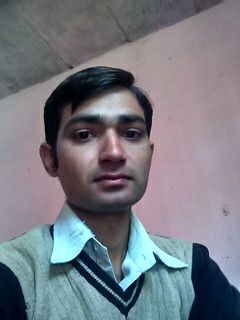 DegreeBoard/UniversityYear of passingB,COMM.J.P ROHILKHAND UNIVERSITY  BAREILLY (U.P)2012IntermediateU.P. Board Allahabad2009High schoolU.P. Board Allahabad2006Tally  ERP9  tax2014